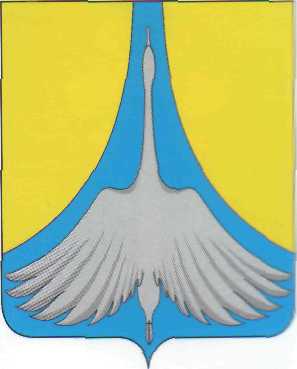 СОВЕТ  ДЕПУТАТОВСИМСКОГО ГОРОДСКОГО ПОСЕЛЕНИЯАШИНСКОГО РАЙОНА ЧЕЛЯБИНСКОЙ ОБЛАСТИ. Сим, Челябинской области, ул. Свердлова,1 тел./факс (35159) 7-92-10РЕШЕНИЕ   № 134от 23декабря 2022года«О принятии нежилого помещения муниципальной собственности Ашинского муниципального района Челябинской области в муниципальную собственность Симского городского поселения»В соответствии с Федеральным законом от 6 октября 2003 года № 131-ФЗ «Об общих принципах организации местного самоуправления в Российской Федерации», Уставом Симского городского поселения,  на основании Постановления Правительства РФ от 13.06.2006 N 374  "О перечнях документов, необходимых для принятия решения о передаче имущества из федеральной собственности в собственность субъекта Российской Федерации или муниципальную собственность, из собственности субъекта Российской Федерации в федеральную собственность или муниципальную собственность, из муниципальной собственности в федеральную собственность или собственность субъекта Российской Федерации", СОВЕТ  ДЕПУТАТОВ  РЕШАЕТ:Принять из муниципальной собственности Ашинского муниципального района Челябинской области в муниципальную собственность Симского городского поселения нежилое помещение, расположенное по адресу: Челябинская область, р-н. Ашинский, г. Сим, ул. 40 лет Октября, д. 31, помещение 1, кадастровый номер 74:03:0806018:17, общей площадью 108,9 кв.м., согласно Приложению №1.Комитету по управлению муниципальным имуществом и земельным отношениям Симского городского поселения предоставить перечень недвижимого имущества муниципальной собственности Ашинского муниципального района Челябинской области, принимаемого в муниципальную собственность Симского городского поселения, в Администрацию Ашинского муниципального района Челябинской области для последующего оформления.Контроль за исполнением настоящего решения возложить на постоянную комиссию по законности и местному самоуправлению Совета депутатов Симского городского поселения.Настоящее решение вступает в силу со дня его подписания.Председатель Совета депутатовСимского городского поселения                                                                               В.Я. ЗаикоГлава Симского городского поселения                                                                Р.Р. ГафаровПриложение № 1 к Решению Совета депутатов от 23.12.2022г.  № 134Описание земельного участка принимаемого из  государственной собственности Челябинской области в муниципальную собственность Симского городского поселения№п/пНаименованиеКадастровый номерАдресПлощадь, кв.м.1Нежилое помещение74:03:0806018:17Челябинская область, р-н. Ашинский, г. Сим, ул. 40 лет Октября, д. 31, помещение 1108,9